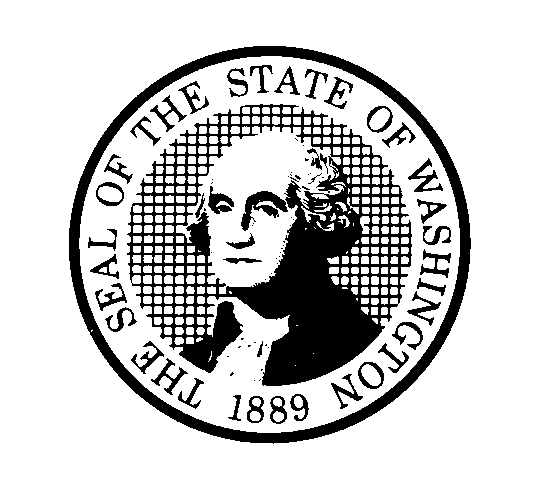 DEPARTMENT OF CHILDREN, YOUTH, AND FAMILIES (DCYF)LICENSING OPERATIONS DIVISION (LD)Medically Fragile Children
and Children with Intellectual and Developmental Disabilities ChecklistDEPARTMENT OF CHILDREN, YOUTH, AND FAMILIES (DCYF)LICENSING OPERATIONS DIVISION (LD)Medically Fragile Children
and Children with Intellectual and Developmental Disabilities ChecklistDEPARTMENT OF CHILDREN, YOUTH, AND FAMILIES (DCYF)LICENSING OPERATIONS DIVISION (LD)Medically Fragile Children
and Children with Intellectual and Developmental Disabilities ChecklistDEPARTMENT OF CHILDREN, YOUTH, AND FAMILIES (DCYF)LICENSING OPERATIONS DIVISION (LD)Medically Fragile Children
and Children with Intellectual and Developmental Disabilities ChecklistDEPARTMENT OF CHILDREN, YOUTH, AND FAMILIES (DCYF)LICENSING OPERATIONS DIVISION (LD)Medically Fragile Children
and Children with Intellectual and Developmental Disabilities ChecklistDEPARTMENT OF CHILDREN, YOUTH, AND FAMILIES (DCYF)LICENSING OPERATIONS DIVISION (LD)Medically Fragile Children
and Children with Intellectual and Developmental Disabilities ChecklistDEPARTMENT OF CHILDREN, YOUTH, AND FAMILIES (DCYF)LICENSING OPERATIONS DIVISION (LD)Medically Fragile Children
and Children with Intellectual and Developmental Disabilities ChecklistDEPARTMENT OF CHILDREN, YOUTH, AND FAMILIES (DCYF)LICENSING OPERATIONS DIVISION (LD)Medically Fragile Children
and Children with Intellectual and Developmental Disabilities ChecklistDEPARTMENT OF CHILDREN, YOUTH, AND FAMILIES (DCYF)LICENSING OPERATIONS DIVISION (LD)Medically Fragile Children
and Children with Intellectual and Developmental Disabilities ChecklistDEPARTMENT OF CHILDREN, YOUTH, AND FAMILIES (DCYF)LICENSING OPERATIONS DIVISION (LD)Medically Fragile Children
and Children with Intellectual and Developmental Disabilities ChecklistDEPARTMENT OF CHILDREN, YOUTH, AND FAMILIES (DCYF)LICENSING OPERATIONS DIVISION (LD)Medically Fragile Children
and Children with Intellectual and Developmental Disabilities ChecklistDEPARTMENT OF CHILDREN, YOUTH, AND FAMILIES (DCYF)LICENSING OPERATIONS DIVISION (LD)Medically Fragile Children
and Children with Intellectual and Developmental Disabilities ChecklistDATEDATEDATEFACILITYFACILITYFACILITYFACILITYFACILITYFACILITYFACILITYFACILITYFACILITYFACILITYFACILITYREVIEWER(S)REVIEWER(S)REVIEWER(S)REVIEWER(S)REVIEWER(S)REVIEWER(S)REVIEWER(S)REVIEWER(S)REVIEWER(S)REVIEWER(S)REVIEWER(S)Put appropriate entry in the column below to document compliance with rule.Put appropriate entry in the column below to document compliance with rule.Put appropriate entry in the column below to document compliance with rule.CRule is metAAdministrative ApprovalAdministrative ApprovalAdministrative ApprovalNANot applicablePut appropriate entry in the column below to document compliance with rule.Put appropriate entry in the column below to document compliance with rule.Put appropriate entry in the column below to document compliance with rule.XRule is not metDDiscussed with AgencyDiscussed with AgencyDiscussed with AgencyDiscussed with AgencyDiscussed with AgencyProgram Policy and ProceduresProgram Policy and ProceduresProgram Policy and ProceduresProgram Policy and ProceduresProgram Policy and ProceduresProgram Policy and ProceduresProgram Policy and ProceduresProgram Policy and ProceduresProgram Policy and ProceduresProgram Policy and ProceduresProgram Policy and ProceduresWAC 110-145RCW 74.15DESCRIPTIONDESCRIPTIONDESCRIPTIONDESCRIPTIONDESCRIPTIONCOMMENTSCOMMENTSCOMMENTSCOMMENTS145-1335145-1735Basic Elements of Program and Program DescriptionBasic Elements of Program and Program DescriptionBasic Elements of Program and Program DescriptionBasic Elements of Program and Program DescriptionBasic Elements of Program and Program Description145-1635Infection controlInfection control program supervised by a nurse licensed by DOH. Staffed residential homes licensed for five or fewer children may use other method to develop infection control proceduresInfection controlInfection control program supervised by a nurse licensed by DOH. Staffed residential homes licensed for five or fewer children may use other method to develop infection control proceduresInfection controlInfection control program supervised by a nurse licensed by DOH. Staffed residential homes licensed for five or fewer children may use other method to develop infection control proceduresInfection controlInfection control program supervised by a nurse licensed by DOH. Staffed residential homes licensed for five or fewer children may use other method to develop infection control proceduresInfection controlInfection control program supervised by a nurse licensed by DOH. Staffed residential homes licensed for five or fewer children may use other method to develop infection control procedures145-2065Specialized care as neededSpecialized care as neededSpecialized care as neededSpecialized care as neededSpecialized care as needed145-2065Program will provide the following services:Individualized treatment planCare by physiciansPhysician prescribed servicesSufficient nursing staff, including at least one registered nurseNurse’s name and phone number postedIf caring for children with intellectual and developmental disabilities requiring nursing services you must have a registered nurse on staff or under contractProgram will provide the following services:Individualized treatment planCare by physiciansPhysician prescribed servicesSufficient nursing staff, including at least one registered nurseNurse’s name and phone number postedIf caring for children with intellectual and developmental disabilities requiring nursing services you must have a registered nurse on staff or under contractProgram will provide the following services:Individualized treatment planCare by physiciansPhysician prescribed servicesSufficient nursing staff, including at least one registered nurseNurse’s name and phone number postedIf caring for children with intellectual and developmental disabilities requiring nursing services you must have a registered nurse on staff or under contractProgram will provide the following services:Individualized treatment planCare by physiciansPhysician prescribed servicesSufficient nursing staff, including at least one registered nurseNurse’s name and phone number postedIf caring for children with intellectual and developmental disabilities requiring nursing services you must have a registered nurse on staff or under contractProgram will provide the following services:Individualized treatment planCare by physiciansPhysician prescribed servicesSufficient nursing staff, including at least one registered nurseNurse’s name and phone number postedIf caring for children with intellectual and developmental disabilities requiring nursing services you must have a registered nurse on staff or under contract145-2065Nursing Consultant Requirements:At least weekly on-site visit by registered nurseOversees health of childrenProvides advice to non-medical staff at your facilityAdvise staff on meeting daily health needs and caring for children with minor illnesses and injuriesNursing Consultant Requirements:At least weekly on-site visit by registered nurseOversees health of childrenProvides advice to non-medical staff at your facilityAdvise staff on meeting daily health needs and caring for children with minor illnesses and injuriesNursing Consultant Requirements:At least weekly on-site visit by registered nurseOversees health of childrenProvides advice to non-medical staff at your facilityAdvise staff on meeting daily health needs and caring for children with minor illnesses and injuriesNursing Consultant Requirements:At least weekly on-site visit by registered nurseOversees health of childrenProvides advice to non-medical staff at your facilityAdvise staff on meeting daily health needs and caring for children with minor illnesses and injuriesNursing Consultant Requirements:At least weekly on-site visit by registered nurseOversees health of childrenProvides advice to non-medical staff at your facilityAdvise staff on meeting daily health needs and caring for children with minor illnesses and injuries145-2065Nurse consultation for program with infants:Must advise staff on agency infant care programDocumentation of on-site nursing visitsIf caring for four or more infants the monthly on-site visits must be with nurse experience in the care of young childrenNurse consultation for program with infants:Must advise staff on agency infant care programDocumentation of on-site nursing visitsIf caring for four or more infants the monthly on-site visits must be with nurse experience in the care of young childrenNurse consultation for program with infants:Must advise staff on agency infant care programDocumentation of on-site nursing visitsIf caring for four or more infants the monthly on-site visits must be with nurse experience in the care of young childrenNurse consultation for program with infants:Must advise staff on agency infant care programDocumentation of on-site nursing visitsIf caring for four or more infants the monthly on-site visits must be with nurse experience in the care of young childrenNurse consultation for program with infants:Must advise staff on agency infant care programDocumentation of on-site nursing visitsIf caring for four or more infants the monthly on-site visits must be with nurse experience in the care of young childrenMultidisciplinary Care Plan is recommended and plan should include:Social ServicesMedicalNutritionalRehabilitativeEducational NeedsQuarterly progress reports and annual reviewMultidisciplinary Care Plan is recommended and plan should include:Social ServicesMedicalNutritionalRehabilitativeEducational NeedsQuarterly progress reports and annual reviewMultidisciplinary Care Plan is recommended and plan should include:Social ServicesMedicalNutritionalRehabilitativeEducational NeedsQuarterly progress reports and annual reviewMultidisciplinary Care Plan is recommended and plan should include:Social ServicesMedicalNutritionalRehabilitativeEducational NeedsQuarterly progress reports and annual reviewMultidisciplinary Care Plan is recommended and plan should include:Social ServicesMedicalNutritionalRehabilitativeEducational NeedsQuarterly progress reports and annual review145-1570Room requirementsProvide areas appropriate to child’s age and developmentIf providing care to twelve or more children, you must have one separate indoor recreation areaIf caring for children with intellectual and developmental disabilities, you must provide a room for physical and occupational therapy if prescribed by physician. If the facility does not have this room, it must be arranged for these therapies outside of the facility. Additional room requirements for medically fragile children younger than six yearsIf licensed for more than twelve, you must provide separate safe play areas for children less than one year and not walkingChildren less than one year must be cared for in rooms/areas separate from older childrenNo more than eight children younger than one year of age may be in a room at the same timeHand-washing facilities must be available nearbyRoom requirementsProvide areas appropriate to child’s age and developmentIf providing care to twelve or more children, you must have one separate indoor recreation areaIf caring for children with intellectual and developmental disabilities, you must provide a room for physical and occupational therapy if prescribed by physician. If the facility does not have this room, it must be arranged for these therapies outside of the facility. Additional room requirements for medically fragile children younger than six yearsIf licensed for more than twelve, you must provide separate safe play areas for children less than one year and not walkingChildren less than one year must be cared for in rooms/areas separate from older childrenNo more than eight children younger than one year of age may be in a room at the same timeHand-washing facilities must be available nearbyRoom requirementsProvide areas appropriate to child’s age and developmentIf providing care to twelve or more children, you must have one separate indoor recreation areaIf caring for children with intellectual and developmental disabilities, you must provide a room for physical and occupational therapy if prescribed by physician. If the facility does not have this room, it must be arranged for these therapies outside of the facility. Additional room requirements for medically fragile children younger than six yearsIf licensed for more than twelve, you must provide separate safe play areas for children less than one year and not walkingChildren less than one year must be cared for in rooms/areas separate from older childrenNo more than eight children younger than one year of age may be in a room at the same timeHand-washing facilities must be available nearbyRoom requirementsProvide areas appropriate to child’s age and developmentIf providing care to twelve or more children, you must have one separate indoor recreation areaIf caring for children with intellectual and developmental disabilities, you must provide a room for physical and occupational therapy if prescribed by physician. If the facility does not have this room, it must be arranged for these therapies outside of the facility. Additional room requirements for medically fragile children younger than six yearsIf licensed for more than twelve, you must provide separate safe play areas for children less than one year and not walkingChildren less than one year must be cared for in rooms/areas separate from older childrenNo more than eight children younger than one year of age may be in a room at the same timeHand-washing facilities must be available nearbyRoom requirementsProvide areas appropriate to child’s age and developmentIf providing care to twelve or more children, you must have one separate indoor recreation areaIf caring for children with intellectual and developmental disabilities, you must provide a room for physical and occupational therapy if prescribed by physician. If the facility does not have this room, it must be arranged for these therapies outside of the facility. Additional room requirements for medically fragile children younger than six yearsIf licensed for more than twelve, you must provide separate safe play areas for children less than one year and not walkingChildren less than one year must be cared for in rooms/areas separate from older childrenNo more than eight children younger than one year of age may be in a room at the same timeHand-washing facilities must be available nearby145-2070Record-keeping requirementsAdmission informationChild’s daily careDischarge summaryEligibility for DDD services criteriaIn event of death, procedures followedRecord-keeping requirementsAdmission informationChild’s daily careDischarge summaryEligibility for DDD services criteriaIn event of death, procedures followedRecord-keeping requirementsAdmission informationChild’s daily careDischarge summaryEligibility for DDD services criteriaIn event of death, procedures followedRecord-keeping requirementsAdmission informationChild’s daily careDischarge summaryEligibility for DDD services criteriaIn event of death, procedures followedRecord-keeping requirementsAdmission informationChild’s daily careDischarge summaryEligibility for DDD services criteriaIn event of death, procedures followed145- 2075Food requirementsDietary plan must be followed as prescribed by child’s physicianDieticians must meet current requirements of the American Dietetic AssociationDocument in child’s file staff are following physician’s orderFood requirementsDietary plan must be followed as prescribed by child’s physicianDieticians must meet current requirements of the American Dietetic AssociationDocument in child’s file staff are following physician’s orderFood requirementsDietary plan must be followed as prescribed by child’s physicianDieticians must meet current requirements of the American Dietetic AssociationDocument in child’s file staff are following physician’s orderFood requirementsDietary plan must be followed as prescribed by child’s physicianDieticians must meet current requirements of the American Dietetic AssociationDocument in child’s file staff are following physician’s orderFood requirementsDietary plan must be followed as prescribed by child’s physicianDieticians must meet current requirements of the American Dietetic AssociationDocument in child’s file staff are following physician’s order145-1395Administrative Approvals are written and in place, if applicableAdministrative Approvals are written and in place, if applicableAdministrative Approvals are written and in place, if applicableAdministrative Approvals are written and in place, if applicableAdministrative Approvals are written and in place, if applicable